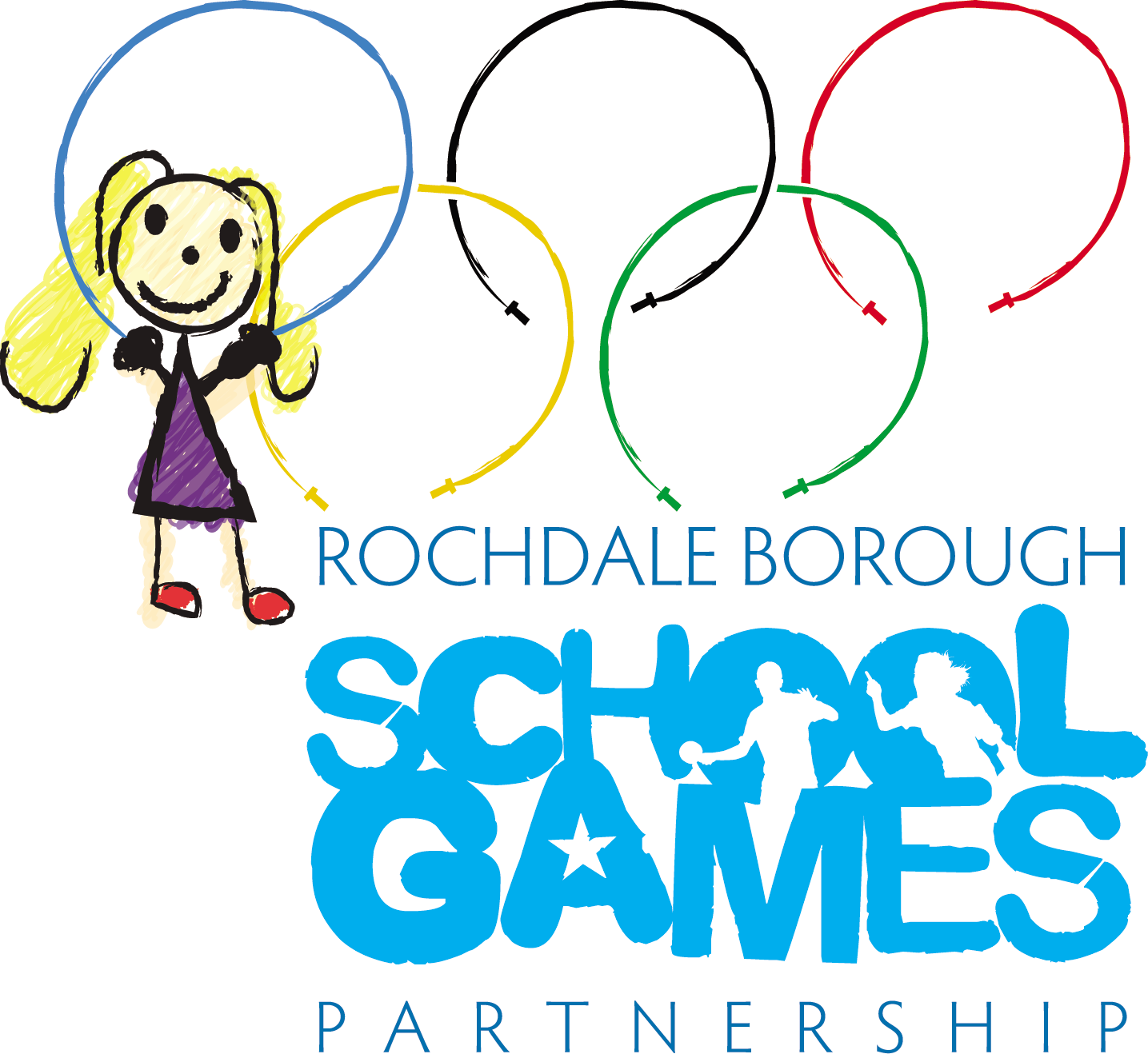 RBSGP EVENT INFORMATIONEvent: 	Year 5 & 6 A Team Football (Indoor)Date:		 	Monday 13th November 2023Time:			15:30 – 17:30Venue:			Hopwood Hall College, Rochdale Rd, Middleton, Manchester M24 6XHArrival:	Upon your arrival at the event, please head into the sports arena, where you will be greeted by a member of RBSGP staff. Team Composition:	Participants should be from school year 5 and/or year 6.This is a mixed event and have a maximum number of 9 per squad, girls can play if they wantThis will be a 6 aside event Spectators: 	SPECTATORS will NOT be allowed at this event.Type of Comp:   	EXCEL Aimed at….Those negatively impacted by Covid-19 – missed out on high levels of activityRegular School Team PlayersThose who compete outside of schoolThose who demonstrate a high level of competence and confidenceDress:	This event is inside please bring suitable and medication that you may require.Refreshments:		Please ensure you bring something to drink as refreshments will not be available.Cancellation policy:	Please ensure you let us know if you can no longer attend so we can make the necessary alterations to the competition prior to the evening.Terms & Conditions: 	Please ensure that you have read all the terms and conditions of the event above and Whilst they may appear stricter than current national restrictions, they are the conditions of our events and the venues which are allowing us to host.If you have any queries or concerns please send me an email.Emma Mooney	School Games ManagerRochdale Borough School Games 